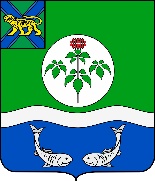 АДМИНИСТРАЦИЯ ОЛЬГИНСКОГО МУНИЦИПАЛЬНОГО РАЙОНАПОСТАНОВЛЕНИЕ   пгт Ольга « 30 »  марта   2022 г.					                                           №  201 Об утверждении Порядка установления регулируемых тарифов на регулярные перевозки пассажиров и багажа автомобильным транспортом по муниципальным маршрутам в границах Ольгинского муниципального районаВ соответствии с Федеральным законом от 6 октября 2003 года № 131-ФЗ «Об общих принципах организации местного самоуправления в Российской Федерации», Федеральным законом от 13 июля 2015 года № 220-ФЗ «Об организации регулярных перевозок пассажиров и багажа автомобильным транспортом и городским наземным электрическим транспортом в Российской Федерации и о внесении изменений в отдельные законодательные акты Российской Федерации», Законом Приморского края от 1 ноября 2018 года № 378-КЗ «О наделении органов местного самоуправления муниципальных районов, муниципальных округов и городских округов Приморского края государственными полномочиями в сфере транспортного обслуживания», решением Думы Ольгинского муниципального района от 28 ноября 2017 года № 490 «Об утверждении Положения «О создании условий для предоставления транспортных услуг населению и организации транспортного обслуживания населения автомобильным транспортом общего пользования по муниципальным маршрутам регулярных перевозок между поселениями в границах Ольгинского муниципального района», на основании Устава Ольгинского муниципального района администрация Ольгинского муниципального районаПОСТАНОВЛЯЕТ:1. Утвердить Порядок установления регулируемых тарифов на регулярные перевозки пассажиров и багажа автомобильным транспортом по муниципальным маршрутам в границах Ольгинского муниципального района (прилагается).2. Организационному отделу администрации Ольгинского муниципального района (Пономарева) обеспечить официальное опубликование (обнародование) настоящего постановления.3. Постановление вступает в силу со дня официального опубликования.4. Контроль за выполнением настоящего постановления возложить на заместителя главы администрации муниципального района (Лисняк).И.о. главы Ольгинского муниципального района - главы администрации муниципального района                                     Е.Э. ВанниковаПОРЯДОКустановления регулируемых тарифов на регулярные перевозки пассажиров и багажа автомобильным транспортом по муниципальным маршрутам в границах Ольгинского муниципального района1. Настоящий порядок установления регулируемых тарифов на регулярные перевозки пассажиров и багажа автомобильным транспортом по муниципальным маршрутам в границах Ольгинского муниципального района (далее – Порядок) определяет принципы формирования регулируемых тарифов (далее – тарифы) на регулярные перевозки пассажиров и багажа автомобильным транспортом по муниципальным маршрутам (далее – услуги пассажирского транспорта) в границах Ольгинского муниципального района.2. Тарифы на услуги пассажирского транспорта устанавливаются на срок не менее 1 года.3. Установление тарифов на услуги пассажирского транспорта осуществляется следующими методами:3.1. Нормативных затрат. В основу метода положены действующие нормы расхода материальных ресурсов, расчетные удельные расходы на 1 км пробега пассажирского транспортного средства, содержащиеся в методических рекомендациях, издаваемых Министерством транспорта Российской Федерации, а также нормы, установленные стандартами, регламентами и иными документами.3.2. Индексации тарифов на услуги пассажирского транспорта. Используется к ранее установленным постановлением администрации Ольгинского муниципального района (далее – администрация) тарифам на услуги пассажирского транспорта в границах Ольгинского муниципального района. Осуществляется путем применения индекса потребительских цен, утвержденного постановлением Министерства экономического развития Российской Федерации.4. Постановление об установлении тарифов принимается администрацией на основании расчётов, выполненных в соответствии с п.3 настоящего Порядка.5. В целях обеспечения доступности транспортных услуг для населения района постановлением об установлении тарифов на услуги пассажирского транспорта утверждается тариф, учитывающий платёжеспособность населения района и возможности местного бюджета Ольгинского муниципального района.6. Тарифы на услуги пассажирского транспорта утверждаются в расчёте на 1 пассажиро-километр.7. Тарифы на услуги пассажирского транспорта, утверждённые постановлением об установлении тарифов, применяются при осуществлении регулярных перевозок по регулируемым тарифам.УтвержденПостановлением администрации Ольгинского муниципального районаот 30.03.202 года  № 201 